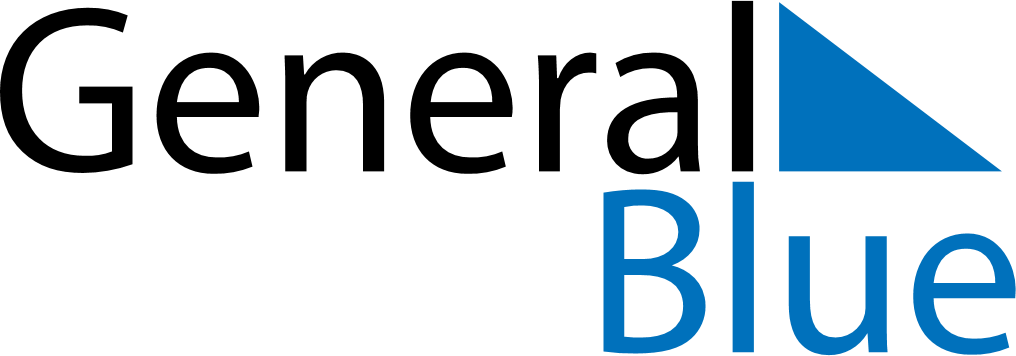 January 2030January 2030January 2030BelarusBelarusSUNMONTUEWEDTHUFRISAT12345New Year’s Day6789101112Christmas Day13141516171819202122232425262728293031